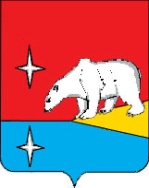 СОВЕТ ДЕПУТАТОВ   ГОРОДСКОГО ОКРУГА ЭГВЕКИНОТР Е Ш Е Н И ЕОб установлении размера платы граждан за жилое помещение на 2018 годВ соответствии с Жилищным кодексом Российской Федерации, Совет депутатов городского округа ЭгвекинотРЕШИЛ:Установить размер платы граждан за жилое помещение для нанимателей жилых помещений по договорам социального найма, договорам найма жилых помещений муниципального жилищного фонда и собственников жилых помещений, которые не приняли решение о выборе способа управления многоквартирным домом, или если принятое решение о выборе способа управления этим домом не было реализовано, в размере согласно приложениям  1-8 к настоящему решению.Настоящее решение вступает в силу с 1 января 2018 года и подлежит обнародованию в местах, определенных Уставом городского округа Эгвекинот, размещению на официальном сайте Администрации городского округа Эгвекинот в информационно-телекоммуникационной сети «Интернет».Контроль за исполнением настоящего решения возложить на Председателя Совета депутатов городского округа Эгвекинот Колесникова А.А.Приложение  1                    к решению Совета депутатов городского округа Эгвекинотот 11 декабря 2017 г. № 336Размер платы граждан за жилое помещение для нанимателей жилых помещений по договорам социального найма, договорам найма жилых помещений муниципального жилищного фонда и собственников жилых помещений, которые не приняли решение о выборе способа управления многоквартирным домом, или если принятое решение о выборе способа управления этим домом не было реализовано, в поселке ЭгвекинотПриложение  2                    к решению Совета депутатов городского округа Эгвекинотот 11 декабря 2017 г. № 336Размер платы граждан за жилое помещение для нанимателей жилых помещений по договорам социального найма, договорам найма жилых помещений муниципального жилищного фонда и собственников жилых помещений, которые не приняли решение о выборе способа управления многоквартирным домом, или если принятое решение о выборе способа управления этим домом не было реализовано, в поселке Мыс ШмидтаПриложение 3к решению Совета депутатов городского округа Эгвекинотот 11 декабря 2017 г. № 336Размер платы граждан за жилое помещение для нанимателей жилых помещений по договорам социального найма, договорам найма жилых помещений муниципального жилищного фонда и собственников жилых помещений, которые не приняли решение о выборе способа управления многоквартирным домом, или если принятое решение о выборе способа управления этим домом не было реализовано, в селе Амгуэма Приложение 4к решению Совета депутатов городского округа Эгвекинотот 11 декабря 2017 г. № 336Размер платы граждан за жилое помещение для нанимателей жилых помещений по договорам социального найма, договорам найма жилых помещений муниципального жилищного фонда и собственников жилых помещений, которые не приняли решение о выборе способа управления многоквартирным домом, или если принятое решение о выборе способа управления этим домом не было реализовано, в селе Ванкарем Приложение 5к решению Совета депутатов городского округа Эгвекинотот 11 декабря 2017 г. № 336Размер платы граждан за жилое помещение для нанимателей жилых помещений по договорам социального найма, договорам найма жилых помещений муниципального жилищного фонда и собственников жилых помещений, которые не приняли решение о выборе способа управления многоквартирным домом, или если принятое решение о выборе способа управления этим домом не было реализовано, в селе Конергино Приложение  6к решению Совета депутатов городского округа Эгвекинотот 11 декабря 2017 г. № 336Размер платы граждан за жилое помещение для нанимателей жилых помещений по договорам социального найма, договорам найма жилых помещений муниципального жилищного фонда и собственников жилых помещений, которые не приняли решение о выборе способа управления многоквартирным домом, или если принятое решение о выборе способа управления этим домом не было реализовано, в селе Нутэпэльмен Приложение  7                    к решению Совета депутатов городского округа Эгвекинотот 11 декабря 2017 г. № 336Размер платы граждан за жилое помещение для нанимателей жилых помещений по договорам социального найма, договорам найма жилых помещений муниципального жилищного фонда и собственников жилых помещений, которые не приняли решение о выборе способа управления многоквартирным домом, или если принятое решение о выборе способа управления этим домом не было реализовано, в селе РыркайпийПриложение  8к решению Совета депутатов городского округа Эгвекинотот 11 декабря 2017 г. № 336Размер платы граждан за жилое помещение для нанимателей жилых помещений по договорам социального найма, договорам найма жилых помещений муниципального жилищного фонда и собственников жилых помещений, которые не приняли решение о выборе способа управления многоквартирным домом, или если принятое решение о выборе способа управления этим домом не было реализовано, в селе Уэлькальот 11 декабря 2017 года№ 336п. ЭгвекинотГлавагородского округа ЭгвекинотР.В. КоркишкоПредседатель Совета депутатов                городского округа ЭгвекинотА.А. Колесников№ п/пНаименование услугЕдиницыизмеренияЦены и тарифы (с НДС)12341Содержание и ремонт жилого помещения в многоквартирных домахруб. за 1 кв. м.общей площади в месяц53,112Плата за наемруб. за 1 кв. м.общей площади в месяц0,24№ п/пНаименование услугЕдиницыизмеренияЦены и тарифы (с НДС)12341Содержание и ремонт жилого помещения в многоквартирных домахруб. за 1 кв. м.общей площади в месяц62,342Плата за наемруб. за 1 кв. м.общей площади в месяц0,24№ п/пНаименование услугЕдиницыизмеренияЦены и тарифы (с НДС)12341Содержание и ремонт жилого помещения в многоквартирных домахруб. за 1 кв. м.общей площади в месяц60,882Плата за наемруб. за 1 кв. м.общей площади в месяц2- многоквартирные домаруб. за 1 кв. м.общей площади в месяц0,242- одноквартирные домаруб. за 1 кв. м.общей площади в месяц1,65№ п/пНаименование услугЕдиницыизмеренияЦены и тарифы (с НДС)12341Плата за наемруб. за 1 кв. м.общей площади в месяц3,68№ п/пНаименование услугЕдиницыизмеренияЦены и тарифы (с НДС)12341Содержание и ремонт жилого помещения в многоквартирных домахруб. за 1 кв. м.общей площади в месяц1- благоустроенныеруб. за 1 кв. м.общей площади в месяц64,092Плата за наем:руб. за 1 кв. м.общей площади в месяц2- многоквартирные домаруб. за 1 кв. м.общей площади в месяц0,242- одноквартирные домаруб. за 1 кв. м.общей площади в месяц2,95№ п/пНаименование услугЕдиницыизмеренияЦены и тарифы (с НДС)12341Плата за наемруб. за 1 кв. м.общей площади в месяц3,65№ п/пНаименование услугЕдиницыизмеренияЦены и тарифы (с НДС)12341Содержание и ремонт жилого помещения в многоквартирных домахруб. за 1 кв. м.общей площади в месяц60,592Плата за наемруб. за 1 кв. м.общей площади в месяц0,24№ п/пНаименование услугЕдиницыизмеренияЦены и тарифы (с НДС)12341Содержание и ремонт жилого помещения в многоквартирных домахруб. за 1 кв. м.общей площади в месяц64,132Плата за наемруб. за 1 кв. м.общей площади в месяц2- многоквартирные домаруб. за 1 кв. м.общей площади в месяц0,242- одноквартирные домаруб. за 1 кв. м.общей площади в месяц7,86